З  А  П  О  В  Е  Д№ З-337/ 16.10.2023г., гр. Гурково, На основание чл.44, ал.2 от ЗМСМА, чл. 14, ал.1-3 от Закона за общинската собственост,чл.20, ал.1от Наредбата за реда за придобиване, управление и разпореждане с имоти и вещи – общинска собственост и на основание Решение № 577 / 28.07.2023г. на Общински съвет- ГурковоН  А  Р  Е  Ж  Д  А  М:1. Да се организира и проведе публичен търг с явно наддаване за отдаване под наем на поземлен имот – частна общинска собственост, представляващ:Поземлен имот с идентификатор 38203.54.4 по кадастралната карта и кадастралните регистри на 
с. Конаре, общ.Гурково, одобрени със Заповед РД – 18-40/ 28.06.2010 г. на Изпълнителния Директор на АГКК, с адрес на поземления имот: с. Конаре, общ. Гурково, п.к. 6189, Площ на имота: 30578 кв.м. /тридесет хиляди петстотин седемдесет и осем кв.м./, Трайно предназначение на територията: Земеделска. Начин на трайно ползване: Нива, Категория на земята:6, Поливност:Не,при граници и съседи на целия имот: 38203.54.1, 38203.54.2, 38203.54.15, 38203.54.16, 38203.54.638, 38203.54.9, 38203.54.8, 38203.54.7, 38203.54.6, 38203.54.13, 38203.54.18, 38203.54.17, 38203.54.338Номер по предходен план: 0540042. Условия на търга:2.1. Обекта е за отдаване под наем за срок от 10 /десет/ години;2.2. Начална тръжна цена – месечен наем в размер 49,00 лв.(четиридесет и девет лева)  без ДДСза един дка. годишен наем или 1498,32 лв. (хиляда четиристотин деветдесет и осем лева и тридесет и две ст.) без ДДС годишен наем;2.3. Стъпка за наддаване – 10 %;2.4. Депозит за участие – 150,00 лв. /сто и петдесет лева/;2.5. Тръжни книжа - 30,00 лв.;2.6. Търгът да се проведе на 17.11.2023г. от 10,30часа в Общинска администрация гр. Гурково ет.1, ст. №2.2.7. Дати за оглед на имота: Всеки работен ден от 8,00 до 17,00 часа, до датата предхождаща датата на търга.2.8. Желаещите да  участват в търга могат да закупят тръжни книжа до 16.11.2023г. в стая 
№ 1В, ет.1 на Общинска администрация. Депозита се плаща в касата на Общината до 16,00 часа на 16.11.2023г. Документи за участие се подават в стая № 10 на ет. 2 /деловодство/ на Общинска администрация до16,30 часа на 16.11.2023г.3.Утвърждавам тръжната документация за провеждане на търга.4.При липса на участници за посочената дата, следващият търг да се проведе на 30.11.2023 г. при същите условия, като депозитите да се приемат до 29.11.2023г. включително.Настоящата заповед да се доведе до знанието на заинтересованите лица за сведение и изпълнение.ТОТКА ПЕТКОВА:За Кмет на Община Гурково(оправомощена със Заповед № З – 300/24.09.2023г.)Съгласувал:адв. Моника ДиневаЗ  А  П  О  В  Е  Д№ З-338/ 16.10.2023г., гр. Гурково, На основание чл.44, ал.2 от ЗМСМА, чл. 14, ал.1-3 от Закона за общинската собственост,чл.20, ал.1от Наредбата за реда за придобиване, управление и разпореждане с имоти и вещи – общинска собственост и на основание Решение № 577 / 28.07.2023г. на Общински съвет- ГурковоН  А  Р  Е  Ж  Д  А  М:1. Да се организира и проведе публичен търг с явно наддаване за отдаване под наем на поземлен имот – частна общинска собственост, представляващ:Поземлен имот с идентификатор 38203.53.7 по кадастралната карта и кадастралните регистри на 
с. Конаре, общ.Гурково, одобрени със Заповед РД – 18-40/ 28.06.2010 г. на Изпълнителния Директор на АГКК, с адрес на поземления имот: с. Конаре, общ. Гурково, п.к. 6189, Площ на имота: 32166 кв.м. /тридесет и две хиляди сто шестдесет и шест кв.м./, Трайно предназначение на територията: Земеделска. Начин на трайно ползване: Нива, Категория на земята:6, Поливност:Не,при граници и съседи на целия имот: 38203.53.10, 38203.53.338, 38203.53.11, 38203.53.2, 38203.53.3, 38203.53.4, 38203.53.6, 38203.53.638, 38203.53.9, 38203.53.8Номер по предходен план: 0530072. Условия на търга:2.1. Обекта е за отдаване под наем за срок от 10 /десет/ години;2.2. Начална тръжна цена – месечен наем в размер 49,00 лв.(четиридесет и девет лева)  без ДДСза един дка. годишен наем или 1576,13 лв. (хиляда петстотин седемдесет и шест лева и тринадесет ст.) без ДДС годишен наем;2.3. Стъпка за наддаване – 10 %;2.4. Депозит за участие – 160,00 лв. /сто и шестдесет лева/;2.5. Тръжни книжа - 30,00 лв.;2.6. Търгът да се проведе на 17.11.2023г. от 10,45часа в Общинска администрация гр. Гурково ет.1, ст. №2.2.7. Дати за оглед на имота: Всеки работен ден от 8,00 до 17,00 часа, до датата предхождаща датата на търга.2.8. Желаещите да  участват в търга могат да закупят тръжни книжа до 16.11.2023г. в стая 
№ 1В, ет.1 на Общинска администрация. Депозита се плаща в касата на Общината до 16,00 часа на 16.11.2023г. Документи за участие се подават в стая № 10 на ет. 2 /деловодство/ на Общинска администрация до16,30 часа на 16.11.2023г.3.Утвърждавам тръжната документация за провеждане на търга.4.При липса на участници за посочената дата, следващият търг да се проведе на 30.11.2023 г. при същите условия, като депозитите да се приемат до 29.11.2023г. включително.Настоящата заповед да се доведе до знанието на заинтересованите лица за сведение и изпълнение.ТОТКА ПЕТКОВА:За Кмет на Община Гурково(оправомощена със Заповед № З – 300/24.09.2023г.)Съгласувал:адв. Моника ДиневаЗ  А  П  О  В  Е  Д№ З-339./ 16.10.2023г., гр. Гурково, На основание чл.44, ал.2 от ЗМСМА, чл. 14, ал.1-3 от Закона за общинската собственост,чл.20, ал.1от Наредбата за реда за придобиване, управление и разпореждане с имоти и вещи – общинска собственост и на основание Решение № 577 / 28.07.2023г. на Общински съвет- ГурковоН  А  Р  Е  Ж  Д  А  М:1. Да се организира и проведе публичен търг с явно наддаване за отдаване под наем на поземлен имот – частна общинска собственост, представляващ:Поземлен имот с идентификатор 38203.53.10 по кадастралната карта и кадастралните регистри на 
с. Конаре, общ.Гурково, одобрени със Заповед РД – 18-40/ 28.06.2010 г. на Изпълнителния Директор на АГКК, с адрес на поземления имот: с. Конаре, общ. Гурково, п.к. 6189, Площ на имота: 12669 кв.м. /дванадесет хиляди шестстотин шестдесет и девет кв.м./, Трайно предназначение на територията: Земеделска. Начин на трайно ползване: Нива, Категория на земята:6, Поливност:Не,при граници и съседи на целия имот: 38203.54.338, 38203.54.652, 38203.53.11, 38203.53.7Номер по предходен план: 0530102. Условия на търга:2.1. Обекта е за отдаване под наем за срок от 10 /десет/ години;2.2. Начална тръжна цена – месечен наем в размер 49,00 лв.(четиридесет и девет лева)  без ДДСза един дка. годишен наем или 620,78 лв. (шестстотин и двадесет лева и седемдесет и осем ст.) без ДДС годишен наем;2.3. Стъпка за наддаване – 10 %;2.4. Депозит за участие – 60,00 лв. / шестдесет лева/;2.5. Тръжни книжа - 30,00 лв.;2.6. Търгът да се проведе на 17.11.2023г. от 11,00часа в Общинска администрация гр. Гурково ет.1, ст. №2.2.7. Дати за оглед на имота: Всеки работен ден от 8,00 до 17,00 часа, до датата предхождаща датата на търга.2.8. Желаещите да  участват в търга могат да закупят тръжни книжа до 16.11.2023г. в стая 
№ 1В, ет.1 на Общинска администрация. Депозита се плаща в касата на Общината до 16,00 часа на 16.11.2023г. Документи за участие се подават в стая № 10 на ет. 2 /деловодство/ на Общинска администрация до16,30 часа на 16.11.2023г.3.Утвърждавам тръжната документация за провеждане на търга.4.При липса на участници за посочената дата, следващият търг да се проведе на 30.11.2023 г. при същите условия, като депозитите да се приемат до 29.11.2023г. включително.Настоящата заповед да се доведе до знанието на заинтересованите лица за сведение и изпълнение.ТОТКА ПЕТКОВА:За Кмет на Община Гурково(оправомощена със Заповед № З – 300/24.09.2023г.)Съгласувал:адв. Моника ДиневаЗ  А  П  О  В  Е  Д№ З-340/ 16.10.2023г., гр. Гурково, На основание чл.44, ал.2 от ЗМСМА, чл. 14, ал.1-3 от Закона за общинската собственост,чл.20, ал.1от Наредбата за реда за придобиване, управление и разпореждане с имоти и вещи – общинска собственост и на основание Решение № 575 / 28.07.2023г. на Общински съвет- ГурковоН  А  Р  Е  Ж  Д  А  М:1. Да се организира и проведе публичен търг с явно наддаване за отдаване под наем на поземлен имот – частна общинска собственост, представляващ:Поземлен имот с идентификатор 22767.101.132 по кадастралната карта и кадастралните регистри на с. Паничерево, общ. Гурковоодобрени със заповед РД-18-37 / 25.06.2010г. на Изп. Директор на АГКК,с адрес на поземления имот: с. Паничерево, общ. Гурково, п.к. 6172, Площ на имота: 12669 кв.м. /дванадесет хиляди шестстотин шестдесет и девет кв.м./, Трайно предназначение на територията: Земеделска. Начин на трайно ползване: Нива, Площ 10481 кв.м.(десет хиляди четиристотин осемдесет и един кв.м.), Категория на земята:9, Поливност:Не,при граници и съседи на целия имот:22767.101.134, 22767.501.380, 22767.501.724, 22767.501.697, 22767.101.566, 22767.101.133Номер по предходен план: 0001322. Условия на търга:2.1. Обекта е за отдаване под наем за срок от 10 /десет/ години;2.2. Начална тръжна цена – месечен наем в размер 48,00 лв.(четиридесет и осем лева)  без ДДСза един дка. годишен наем или 503,09лв. (петстотин и три лева и девет ст.) без ДДС годишен наем;2.3. Стъпка за наддаване – 10 %;2.4. Депозит за участие – 60,00 лв. / шестдесет лева/;2.5. Тръжни книжа - 30,00 лв.;2.6. Търгът да се проведе на 17.11.2023г. от 11,15часа в Общинска администрация гр. Гурково ет.1, ст. №2.2.7. Дати за оглед на имота: Всеки работен ден от 8,00 до 17,00 часа, до датата предхождаща датата на търга.2.8. Желаещите да  участват в търга могат да закупят тръжни книжа до 16.11.2023г. в стая 
№ 1В, ет.1 на Общинска администрация. Депозита се плаща в касата на Общината до 16,00 часа на 16.11.2023г. Документи за участие се подават в стая № 10 на ет. 2 /деловодство/ на Общинска администрация до16,30 часа на 16.11.2023г.3.Утвърждавам тръжната документация за провеждане на търга.4.При липса на участници за посочената дата, следващият търг да се проведе на 30.11.2023 г. при същите условия, като депозитите да се приемат до 29.11.2023г. включително.Настоящата заповед да се доведе до знанието на заинтересованите лица за сведение и изпълнение.ТОТКА ПЕТКОВА:За Кмет на Община Гурково(оправомощена със Заповед № З – 300/24.09.2023г.)Съгласувал:адв. Моника ДиневаОБЩИНА ГУРКОВО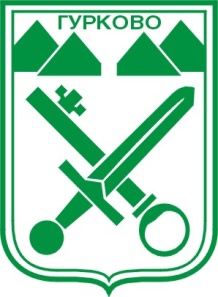 гр. Гурково 6199, обл. Ст. Загора, бул. “Княз Ал. Батенберг” 3тел.: КМЕТ – 04331/ 2260, ГЛ.СЧЕТОВОДИТЕЛ – 04331/ 2084,email: obshtina@gurkovo.bg, web: http://www.gurkovo.bgОБЩИНА ГУРКОВОгр. Гурково 6199, обл. Ст. Загора, бул. “Княз Ал. Батенберг” 3тел.: КМЕТ – 04331/ 2260, ГЛ.СЧЕТОВОДИТЕЛ – 04331/ 2084,email: obshtina@gurkovo.bg, web: http://www.gurkovo.bgОБЩИНА ГУРКОВОгр. Гурково 6199, обл. Ст. Загора, бул. “Княз Ал. Батенберг” 3тел.: КМЕТ – 04331/ 2260, ГЛ.СЧЕТОВОДИТЕЛ – 04331/ 2084,email: obshtina@gurkovo.bg, web: http://www.gurkovo.bgОБЩИНА ГУРКОВОгр. Гурково 6199, обл. Ст. Загора, бул. “Княз Ал. Батенберг” 3тел.: КМЕТ – 04331/ 2260, ГЛ.СЧЕТОВОДИТЕЛ – 04331/ 2084,email: obshtina@gurkovo.bg, web: http://www.gurkovo.bg